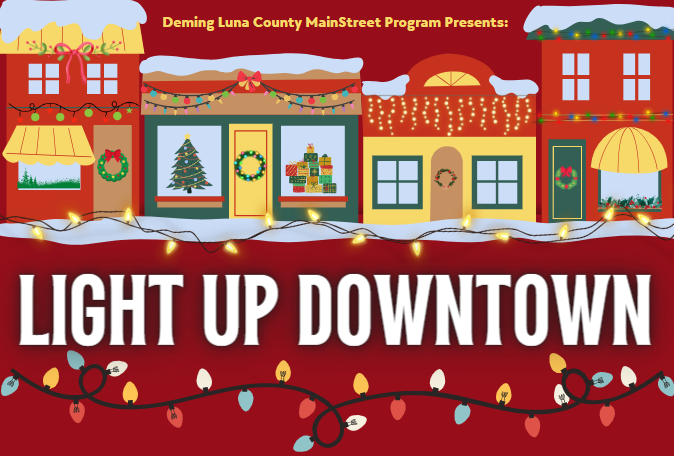 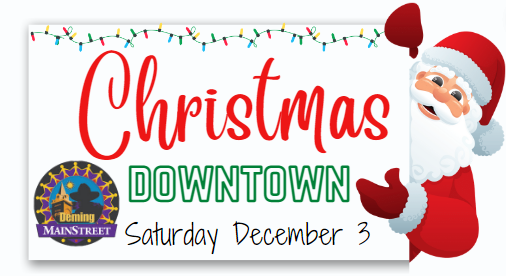 Light-up Downtown Business RegistrationTo encourage Christmas spirit in Downtown Deming, the Deming Luna County MainStreet Program will be hosting its 3rd annual Light-up Downtown Contest with cash prizes to the best decorated storefronts! Contest Details: You will be judged on the following criteria: 1. Christmas spirt 2. Creativity 3. Overall appearanceThe Light-up Downtown contest will kick-off Saturday, December 3, 2022. Judging will take place on Saturday, December 10, 2022, beginning at 6pm. Keep an eye out for the judge's limo!Eligibility: To participate in the Deming Luna County MainStreet Program Light-up Downtown Contest you must have a storefront located in Deming.Business Information Business Name: __________________________________	 Contact Person: ____________________________Business Address: _________________________________ Phone: ___________________________________Email Address: _____________________________________________________________________________